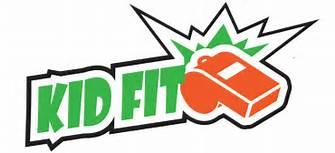 			SPORTS presents:Viking Future Stars Basketball puts young energy to work with developmental basketball skills and drills in a great healthy environment!  The little Vikings will be involved in fun dribbling, passing, footwork and shooting drills and games.  For:  Boys and Girls 2nd – 3rd gradeWhere:  West Chester East HS Main Gym, 450 Ellis Lane,When:  Sundays 11/3, 11/10, 11/17, 11/24, 12/1, 12/8 – 12:30 PM – 2 PMWho:  Run by WC East Varsity Boys Coaches and T.D. Lion’s Kid Fit Sports What:  Viking Future Stars Basketball, each week participants will be involved in individual and group skills and drills working on dribbling, passing, agility work, footwork, and shooting. Participants will also be playing in grouped (i.e. 2 v 2, 3 v 3) games and skill competitions each week. A great way to get your son or daughter moving around, learning, and having fun doing it!Cost:  $75/participant if mailed by 10/27 or Venmo (@tdlions2), $80 PayPal $90 if walk in registration, $70/SiblingMade payable to T.D. LionsMail to: P.O. Box 82, Westtown, PA 19395--------------------------------------------------------------------------------------------------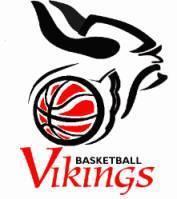 em